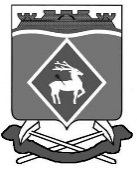 ПРЕДСЕДАТЕЛЬ СОБРАНИЯ ДЕПУТАТОВ–ГЛАВА ГРУШЕВО-ДУБОВСКОГО СЕЛЬСКОГО ПОСЕЛЕНИЯПОСТАНОВЛЕНИЕ ____ октября 2016 года                  № ____                                  х. ГрушевкаО назначении публичных слушанийНа основании статей 12, 28 Федерального закона от 6 октября 2003 года № 131-ФЗ «Об общих принципах организации местного самоуправления в Российской Федерации», статьи 10 Областного закона от 28 декабря 2005 года № 436-ЗС «О местном самоуправлении в Ростовской области», Устава муниципального образования «Грушево-Дубовское сельское поселение» в целях описания и утверждения границ муниципального образования «Грушево-Дубовское сельское поселение»» в соответствии с требованиями градостроительного и земельного законодательства,ПОСТАНОВЛЯЮ:1. Назначить публичные слушания по проекту решения Собрания депутатов Грушево-Дубовского сельского поселения «О   целесообразности    изменения   границ   муниципального   образования «Грушево-Дубовское сельское поселение»» (прилагается) на «07» ноября 2016 года по адресу: х. Грушевка ул. Центральная д. 19А в 10 часов 00 минут.2. Настоящее постановление вступает в силу со дня его официального опубликования.3. Контроль за исполнением настоящего постановления оставляю за собой.Председатель Собрания депутатов-Глава Грушево-Дубовскогосельского поселения:                                                         А.И.ЕремеевПроектРОСТОВСКАЯ ОБЛАСТЬ
ПРЕДСЕДАТЕЛЬ СОБРАНИЯ ДЕПУТАТОВ–ГЛАВА ГРУШЕВО-ДУБОВСКОГО СЕЛЬСКОГО ПОСЕЛЕНИЯРешение«___» ________ 2016 года                                                                       № ______О целесообразности изменения границ муниципального образования «Грушево-Дубовское сельское поселение»На основании части 4 статьи 12 Федерального закона от 6 октября 2003 года № 131-ФЗ «Об общих принципах организации местного самоуправления в Российской Федерации», статьи 10 Областного закона от 28 декабря 2005 года № 436-ЗС «О местном самоуправлении в Ростовской области», Устава муниципального образования «Грушево-Дубовское сельское поселение» в целях описания и утверждения границ муниципального образования «Грушево-Дубовское сельское поселение», в соответствии с требованиями градостроительного и земельного законодательства, а также с учетом мнения населениярешило:1. Признать целесообразным изменение границ муниципального образования «Грушево-Дубовское сельское поселение» согласно приложению к настоящему решению путем:включения в состав территории  Грушево-Дубовского сельского поселения земельных участков общей площадью 342,12 га  из состава территории Богураевского сельского поселения Белокалитвинского района.Бо2. Настоящее решение вступает в силу со дня его официального опубликования.3. Контроль за исполнением настоящего решения оставляю за собой.Председатель Собрания депутатов-Глава Грушево-Дубовскогосельского поселения:                                                         А.И.ЕремеевПриложение к решению                                                                       Председателя Собрания депутатов-                                                                       Главы Грушево-Дубовского                                                                       сельского поселения:                                                         «О целесообразности изменения границмуниципального образования «Грушево-Дубовскоесельское поселение»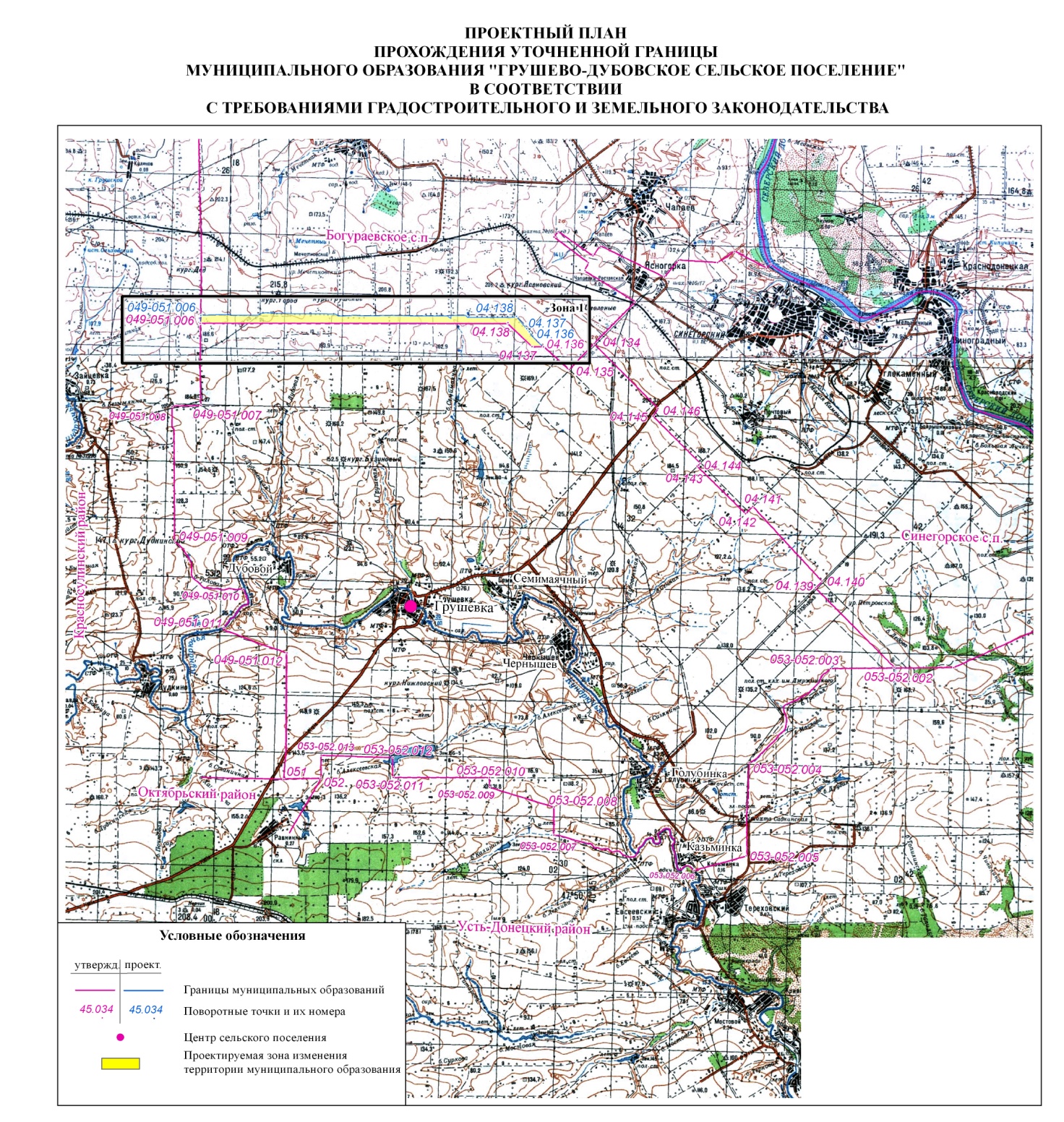 Приложениек постановлению Председателя Собрания депутатов-Главы Грушево-Дубовскогосельского поселения от «___» октября 2016 года № ____«О назначении публичных слушаний»